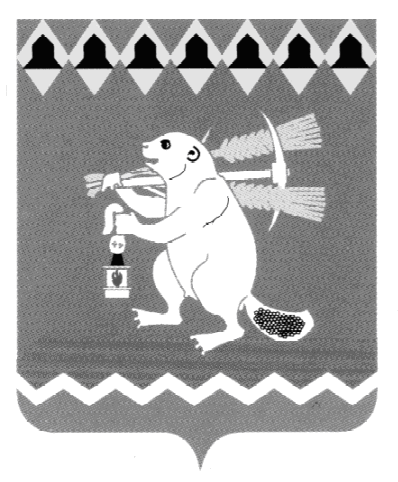 Администрация Артемовского городского округа ПОСТАНОВЛЕНИЕот _________________________                                                                                №____________Об утверждении проекта организации дорожного движения (дислокации дорожных знаков и дорожной разметки) на автомобильных дорогах общего пользования местного значения на территории поселка Буланаш  Артемовского района  Свердловской области В соответствии с Федеральным законом от 06 октября 2003 года №131-ФЗ «Об общих принципах организации местного самоуправления в Российской Федерации», статьей 6 Федерального закона от 10 декабря 1995 года  № 196-ФЗ «О безопасности дорожного движения», в целях реализации муниципальной программы «Развитие Артемовского городского округа на период до 2020 года», утвержденной постановлением Администрации Артемовского городского округа от 03 декабря 2014 года № 1687-ПА (с изменениями), повышения безопасности дорожного движения на территории Артемовского городского округа, руководствуясь статьями 30, 31 Устава Артемовского городского округа,ПОСТАНОВЛЯЮ:1. Утвердить проект организации дорожного движения (дислокации дорожных знаков и дорожной разметки) на автомобильных дорогах общего пользования местного значения на территории поселка Буланаш  Артемовского района  Свердловской области,    протяженностью  54 километра:1) том 1 -  ул. Машиностроителей, ул.Победы, пл.Театральная, ул.Первомайская, ул.Каменщиков, ул.Коммунальная, ул.Комсомольская, ул.М.Горького, ул.Театральная, ул.Физкультурников, ул.Челюскинцев (Приложение 1);2) том 2 -  дорога к поселковому кладбищу, пер.Безымянный, пер.Белинского, пер.Вахрушева, пер.Забойщиков, пер.Западный, пер.Маяковского, пер.Мичурина, пер.Полярников пер.Садовый, пер.Спартака, пер.Чапаева, пер.Чкалова, пер.Шахтерский, пер.Юбилейный, ул.Белинского, ул.А.Невского, ул.Береговая, ул.Больничная, ул.Буденновцев, ул.Буланашская, ул.Вахрушева,  ул.Гастелло, ул.Грибоедова, ул.Декабристов, ул.Железнодорожников, ул.Зои Космодемьянской, ул.Забойщиков, (Приложение 2);3) том 3 -  ул.Западная, ул.Заречная, ул.Зеленая, ул.Корнилова, ул.Маяковского, ул.Механическая, ул.Мичурина, ул.Молодежная, ул.Новая, ул.Октябрьская, ул.Осипенко, ул.Папанинцев, ул.Пархоменко, ул.Проходчиков, ул.Рабочая, ул.Репина, ул.Северная, ул.Сосновая, ул.Спартака, ул.Строителей, ул.Угольщиков, ул.Февральской Революции, ул.Чехова, ул.Чкалова, ул.Шахтерская, ул.Щорса, ул.Юбилейная, ул.Трудовая, ул.Чапаева, ул.Серова (Приложение 3).2. Признать утратившим силу постановление Администрации Артемовского городского округа от 04 августа 2017 года № 867-ПА «Об утверждении проекта организации дорожного движения (дислокации дорожных знаков и дорожной разметки) на автомобильных дорогах общего пользования местного значения на территории поселка Буланаш  Артемовского района  Свердловской области».3. Опубликовать постановление в газете «Артемовский рабочий» и разместить на официальном сайте Артемовского городского округа в информационно-телекоммуникационной сети «Интернет».           4. Контроль  за исполнением постановления возложить на заместителя главы Администрации Артемовского городского округа - начальника Управления по городскому хозяйству и жилью Администрации Артемовского городского округа Миронова А.И.Глава  Артемовского городского округа                                     А.В.СамочерновЛИСТ СОГЛАСОВАНИЯпроекта постановления Администрации Артемовского городского округа«Об утверждении проекта организации дорожного движения (дислокации дорожных знаков и дорожной разметки) на автомобильных дорогах общего пользования местного значения на территории поселка Буланаш  Артемовского района  Свердловской области»Постановление направить: Управлению по городскому хозяйству и жилью Администрации Артемовского городского округа,  МКУ Артемовского городского округа «Жилкомстрой»,  ТОМС пос.Буланаш – согласно реестру рассылки.Исполнитель: Вандышева Л.И.55-053ДолжностьФамилия и инициалыСроки и результаты согласованияСроки и результаты согласованияСроки и результаты согласованияДата поступления на согласованиеДатасогласованияЗамечание иподписьЗаместитель главы Администрации Артемовского городского округа – начальник Управления по городскому хозяйству и жилью  Администрации Артемовского городского округа Миронов А.И.Заведующий юридическим отделом Администрации Артемовского городского округаПономарева Е.В.Заведующий  отделом организации и  обеспечения деятельности Администрации Артемовского городского округаСуворова М.Л.Директор МКУ Артемовского городского округа  «Жилкомстрой»Королев А.М.